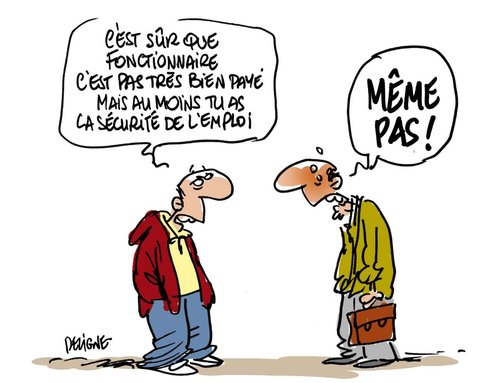 Cet été, pendant que vous preniez un repos mérité, le gouvernement de Charles Michel a pris une série de 100 mesures pour le budget de l’Etat en 2018. Et ces mesures font mal ! Oh, pas à tout le monde bien entendu. Seulement aux travailleurs, aux allocataires sociaux et aux pensionnés. Les très riches s’en sortent bien, Dieu Merci !La mesure : Fin du statut des fonctionnairesLe gouvernement a pris 2 mesures, - Faire disparaitre le statut de fonctionnaire, mettre fin à l’engagement de statutaires, sauf quelques hauts magistrats et responsables d’Administration- Possibilité d’avoir recours à des intérimaires dans la Fonction PubliqueLes conséquencesQui sommes nous ?Le Comité de Résistance Sociale est un collectif qui réunit des citoyens jeunes, travailleurs, retraités, des associations et des syndicalistes. Son but est de lutter contre les mesures d’austérité et le recul des droits sociaux qui impactent durement les travailleurs, les allocataires sociaux et les pensionnés. Parce que la politique du gouvernement nous appauvrit, nous divise et cherche à nous monter les un-e-s contre les autres…Parce que, alors que nous n’avons jamais produit tant de richesses, cette richesse est injustement répartie. Nous avons de moins en moins, alors que les actionnaires ont de plus en plus. Alors que les grandes fortunes ne sont pas taxées, et que des milliards de cadeaux d’impôt sont faits aux entreprises sans contrepartie d’avoir à créer de l’emploi, le gouvernement fédéral coupe sans cesse dans les budgets de la Santé, de l’Education, de la Sécurité Sociale, et précarise le monde du travail jusqu’à le rendre invivable. Parce qu' il est de plus en plus difficile de vivre et de travailler décemment tout au long de la vieParce que nous sommes trop nombreux et nombreuses à être indigné-e-s de manière isolée et qu'il nous faut des moyens de lutter collectivement contre les mesures d’austérité.Nous nous regroupons au sein du Comité de Résistance Sociale afin de réfléchir et de définir ensemble une stratégie qui pourra renforcer les mobilisations contre les politiques injustes d’austérité, et nous amener à obtenir des victoires.Vous aussi, venez participer à nos Assemblées !La prochaine aura lieu le Lundi 27 novembre à 18h, rue du Congrès 17-19 à 1000 BruxellesNous contacter ? Cresistances@gmail.comNous suivre ? https://www.facebook.com/Comité-Résistances-Sociales Pour le travailleur- Un statut de contractuel moins stable, moins protecteur contre le licenciement ou les pressions  - Une moins bonne pension- Moins d’indépendance par rapport à la hiérarchie, de possibilité de refuser ce qui n’est pas dans ses missions ou dans l’esprit du bien publicPour tous- Disparition du dernier contrat vraiment stable, tire tous les contrats vers le bas - Augmente la concurrence entre travailleurs contractuels et intérimaires (qui à cause de la loi Peeters pourront être intérimaires à durée indéterminée)- Participe de la destruction de l’Etat providence et du service public, de ce qui est collectif, mutualisant, qui échappe à la concurrence (comme les syndicats, la Sécu, les mutuelles…)